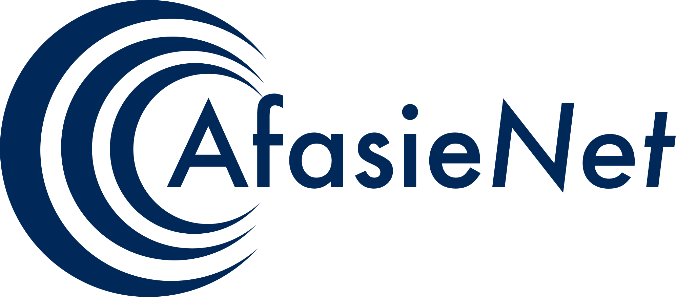 Streep het foute woord door1	Koffiepot			Koffielamp			Koffiekopje2	Vergeet-mij-nietje		Vergeetachtig			Vergeetagenda3	Lijmpot			Lijmpapier			Lijmkwast4	Koekoeksei			Koekoeksklok			Koekoeksfluit5	Feestjas			Feestnummer			Feestneus6	Snoeplolly			Snoepketting			Snoeppot7	Paardenvloer			Paardenstaart			Paardenstal8	Sneeuwbal			Sneeuwschuiver		Sneeuwweer9	Vleeskadaver			Vleesmes			Vleeswond10	Skipiste			Skipas				Skihond11	Prijstoneel			Prijsvraag			Prijsuitreiking12	Koffiepot			Limonadepot			Theepot13	Bessenboom			Perenboom			Appelboom14	Dwarsfluit			Poezenfluit			Blokfluit15	Sopraansaxofoon		Altsaxofoon			Bassaxofoon16	Spiegelei			Kippenei			Verenei